Министерство образования и науки Хабаровского краяКраевое государственное бюджетное профессиональное образовательное учреждение «Николаевский-на-Амуре промышленно-гуманитарный техникум»ИССЛЕДОВАТЕЛЬСКАЯ РАБОТА  «Осторожно! Говорящая одежда (анализ надписей на одежде)»Выполнила:Манаева А.А., обучающаяся группы ФКо-11-С.Руководитель:Полупанова Е.А.,преподаватель иностранного языка.2018СОДЕРЖАНИЕВведение ……………………………………………………………………………3Раздел 1 ……………………………………………………………………………..4Раздел 2 ……………………………………………………………………………..6Заключение ………………………………………………………………………..12Источники …………………………………………………………………………13Приложение………………………………………………………………………..14Приложение 2……………………………………………………………………….ВведениеВ настоящее время практически во всех странах мира можно увидеть людей, которые носят одежду с надписями. Особенно часто такую одежду выбирают подростки и молодые люди. Надевая такую одежду, человек хочет, что то сказать окружающим его людям, обществу. Однако, чаще всего эти надписи – на английском языке. Не известно, знают ли владельцы таких предметов одежды о той смысловой нагрузке, которую они на себе несут. В этом заключается актуальность нашего исследования. Объект нашего исследования – история появления надписей на одежде.Предмет исследования – надписи на одежде обучающихся техникума.Цель исследования – изучить понимание обучающимися первого курса техникума содержания надписей на их одежде.Исходя из объекта, предмета и цели нашего исследования, мы определили задачи:Изучить научно популярную литературу по данному вопросу.Собрать достаточное количество примеров надписей на одежде.Разработать анкету для обучающихся первого курса отделения ПССЗ КМНС.Провести анкетирование.Проанализировать и обобщить полученные данные.Сделать выводы.При написании работы использовались следующие методы исследования: анализ литературных источников, накопление данных, обобщение, систематизация материала, анкетирование.Работа состоит из введения, двух разделов, в которых представлен теоретический и практический материал, заключения, списка использованных источников и приложения.Практическая значимость работы заключается в том, что обратит внимание обучающихся на смысловую нагрузку своей одежды.                                              Раздел 1                     История появления надписей на одеждеНадписи на одежде существовали много веков назад и самые первые знакомы нам по Древней Греции и Древнему Египту. Уже там мы видим именные вышивки на поясах и имена на ювелирных изделиях. На портретах итальянских и немецких художников 15-16 веков мы видим надписи, которые вплетены в орнамент рубашки или наряда. В начале второго тысячелетия в вышивке использовались романский или готический шрифты.С возникновением политических движений возникла идея писать что-либо на одежде. Свои лозунги они сначала выражали на бумаге, а затем перенесли их на одежду в виде лозунгов на футболках.Современные же надписи сначала украшали только форму рабочих, указывая их статус. Потом стали показывать, какой фирмы или дизайнера эта вещь, а уже после этого появились надписи, которые несут смысл. Первые надписи на майках появились в годы Второй мировой войны в американской армии. На них писали номера воинских частей, модели оружия. В шестидесятых годах на футболки стали наносить самые разные надписи, лозунги и манифесты на тему войн и мировых проблем. В семидесятых годах надписи изменились: на них наносят изображения популярных музыкантов, певцов, рок-групп, а так же надписи, которые придумал сам человек, носящий футболку.Надписи бывают очень разные. Они меняются с возрастом человека.          У ребенка это веселые фразы, картинки из мультиков, любимые герои, у подростка - это надписи имеющие какой -то смысл.Сейчас, незаменимым атрибутом гардероба любого человека, не смотря на возраст, являются футболки. Само слово футболка – исключительно русское, а название этого предмета гардероба «Т-shirt», что в переводе означает как "Т-образная рубашка". В СССР слово "футболка" пришло, как определение верхней части формы футболиста.Слоганы стали неотъемлемой частью повседневной жизни. Эти краткие фразы занимают любое свободное пространство. Слоганы встречаются в коммерческих рекламах, политических акциях, спортивных состязаниях, а в последнее время очень популярным стало употребление слоганов на одежде. Особой популярностью среди молодежи пользуются футболки со смешными слоганами, которые каждый подбирает под свой характер и мировоззрение. Более популярны "тематические" футболки. Надписи на них можно объединить по темам: романтика, спорт, кредо, призыв, музыка, города, дизайнеры, экология, религия, разное. Отдельная тема – это надписи с грамматическими ошибками и надписи, которые содержат непристойный смысл.Русское слово "слоган" было зафиксировано в толковом словаре русского языка в начале 21 века. До этого оно приводилось только в словарях иностранных слов, так как является заимствованным в конце 19 века из английского языка. Существительное slogan появилось в связи с изменением шотландского слова slogorn, имеющее значение "battle cry" (боевой клич). Этот боевой клич использовался шотландскими горцами и ирландскими кланами во время атаки, а так же был сигналом к сбору клана. Первое упоминание слова в данном значении приходится на 1513г. В толковом словаре иноязычных слов приводится другое толкование. Автор полагает, что слово slogan – это то, что должно "потрясти", "ударить" сильно, чтобы помнили. Согласно историческим данным, первоначально термин слоган соотносился только с политическим лозунгом. Только к середине 19 века слово "слоган" стало употребляться в коммерческой рекламе. В целях широкого распространения рекламные и политические слоганы стали размещаться повсеместно, появляясь во всевозможных местах и на различных предметах, в том числе и на одежде. Таким образом, надписи на одежде имеют продолжительную историю от оберегов на поясах жителей древних государств до слоганов 19 века и принтов нашего времени. Всегда надписи на одежде несли определенную смысловую нагрузку, помогающую их владельцу обозначить себя особым образом в обществе, в котором он живет.Раздел 2Анализ понимания обучающимися надписей на своей одеждеДля того, чтобы изучить понимание обучающимися первого курса техникума содержания надписей на их одежде, мы провели небольшое исследование, которое состояло из нескольких этапов.На первом этапе мы собрали достаточное количество примеров надписей на одежде. Мы зафиксировали с помощью фотокамеры надписи на одежде обучающихся первых курсов специальностей «Физическая культура», «Преподавание в начальных классах», «Информационные системы и программирование» и «Наладка, монтаж и эксплуатация электрооборудования промышленных и гражданских зданий». Мы их свели в одну таблицу.Таблица 1 – Надписи на одежде обучающихся 1 курса.Как мы видим, в основном обучающиеся носят одежду с логотипами компаний, фирм и брендов, спортивных команд, обществ и учебных заведений. Лишь несколько надписей имеют определенный смысл. На вещах китайского производства в надписях допускаются ошибки, для того чтобы владелец марки не подал в суд на производителя контрафактной продукции. Поэтому такие надписи практически невозможно перевести на русский язык, можно лишь догадаться какое слово имелось ввиду. Из 20 опрошенных обучающихся только один знал, как переводится слово на футболке, скорее всего потому, что данное слово является интернационализмом.На втором этапе мы разработали анкету для обучающихся первого курса отделения ПССЗ КМНС. (Приложение 1)На третьем этапе мы провели анкетирование среди обучающихся первого курса отделения ПССЗ КМНС. Опрос проводился 12.04.2018. Всего было опрошено 44 человек. Мы выясняли, носят ли обучающиеся одежду с надписями, обращают ли они внимание на надпись при покупке вещей, знают ли они смысл написанного на одежде.Из 10 человек обучающихся группы ИСПо-11-С, в возрасте от 16 до 18 лет, только 4 человека (40%) носят одежду с надписями, 3 (30%) человека обращают внимание на надписи при покупке одежды, и 3 (30%) человек знают, что эти надписи обозначают. Мы отразили полученные данные на диаграмме. Рисунок 1. Данные опроса по группе ИСПо-11-СИз 15 человек обучающихся группы ПНКо-13-С, в возрасте от 16 до 17 лет, 13 человек (87%) носят одежду с надписями, 9 (60%) человек обращают внимание на надписи при покупке одежды и только 6 (60%) человек знают, что означают надписи на купленной ими одежде. Мы отразили полученные данные на диаграмме. Рисунок 2. Данные опроса по группе ПНКо-13-СИз 11 человек обучающихся группы ФКо-11-С, в возрасте от 16 до 27 лет, 10 человека (91%) носят одежду с надписями, 7 (64%) человек обращают внимание на надписи при покупке одежды и только 5 (46%) человек знают, что означают надписи на купленной ими одежде. Мы отразили полученные данные на диаграмме.Рисунок 3. Данные опроса по группе ФКо-11-СИз 8 человек обучающихся группы ЭЛо-13-С, в возрасте от 16 до 17 лет, 7 человек (90%) носят одежду с надписями, 6 (75%) человек обращают внимание на надписи при покупке одежды и 3 (38%) человека знают, что обозначают надписи на купленной ими одежде. Мы отразили полученные данные на диаграмме.Рисунок 4. Данные опроса по группе ЭЛо-13-СНа четвертом этапе мы проанализировали и обобщили полученные данные и сделали выводы.Таблица 2 – Сводные результаты по всем группам 1 курса Из таблицы мы видим, что почти 80% обучающихся носят одежду с надписями. Из них при покупке одежды только 57%, то есть чуть больше половины, обращают внимание на надпись. И только 39% знают, что эта надпись означает. Разницу в количестве обучающихся, покупающих одежду с надписями и знающих значение этих надписей, хорошо видно на диаграмме. Рисунок 5	Таким образом, мы выяснили, что одежда с надписями довольно популярна среди обучающихся 1 курса практически всех групп не смотря на большую разницу в возрасте, от 16 до 27 лет, поскольку ее 80% опрошенных. Но только половина из них (39%) знают значение надписей на своей одежде. Это весьма тревожный сигнал, так как надписи могут иметь определенную смысловую нагрузку и человек может пропагандировать определенные идеи сам того не подозревая.     ЗаключениеЦелью нашего исследования было изучение понимания обучающимися первого курса техникума содержания надписей на их одежде. Исходя из цели, мы определили ряд задач, которые решили в процессе проведения исследования и пришли к выводу, что большинство обучающихся 1 курса различных групп нашего техникума, а это 80% покупают одежду с надписями.  В гардеробе каждого есть и даже не одна вещь, содержащая надпись на английском языке. Однако, половина из них, 39%, не придают особого значения надписям на их одежде. Но эти надписи в свою очередь могут содержать непристойный и обидный смысл, иметь грамматические и орфографические ошибки. Иногда это может содержать просто набор бессмысленных слов и фраз, иногда обидную и нецензурную лексику, а иногда на самом деле наполненную смыслом и хорошим юмором фразу. После того как эти надписи были для них переведены, они признались, что никогда не задумывались о смысле того, что на них написано, но теперь заинтересованы и будут переводить все, что написано на их одежде.Чрезвычайно актуальным и важным является тот факт, что мы отвечаем за информацию, которую несем на себе. Мы, в каком-то смысле, начинаем пропагандировать ее в массах, и крайне неосмотрительно надеяться на то, что все вокруг не знают иностранного языка и не понимают, что написано на вашей одежде.Поэтому используя современные достижения полиграфии лучше самому делать интересные, красивые, содержательные и отражающие ваши собственные взгляды на мир, надписи на одежде, например на футболках. В приложении мы разместили несколько таких надписей (Приложение 2).Список использованных источников1. Блохина В. Всемирная история костюма, моды и стиля.- Минск, 2009 г.2. Борисова Л.М. Из истории английских  слов (Книга  для  учащихся  старших классов.- М.(Просвещение, 1994.-95 с.)3. Иванова И.А.  Этимология английских слов. 2000 г. (Интернет)4. Медведев Я.А. История английского языка. 1999  (Интернет)5. Смирницкий А.И. Лексикология английского языка. М.( 2000. –260 с.) 6. http://ru.wikipedia.org7. http://vk.com/club48531783 -М.Михайлова, История надписей8 .http://rupor.sampo.ru/topic/34311-сайтрупор «Что означают надписи на футболках»Приложение 1Анкета 1.	ФИО _____________________________________________________________2.	Укажите ваш возраст ________________________________________________3.	Носите ли вы футболки с надписями на английском языке?________________4.	Обращаете ли внимание на надпись при покупке вещей?__________________5.	Знаете ли о смысле написанного? _____________________________________6.	Запишите текст, представленный на ваших футболках____________________7. Перевод надписей __________________________________________________Приложение 2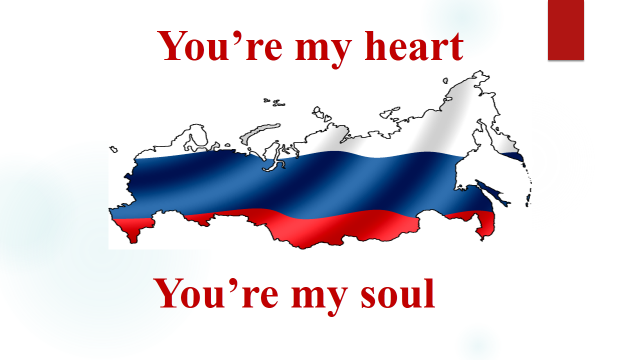 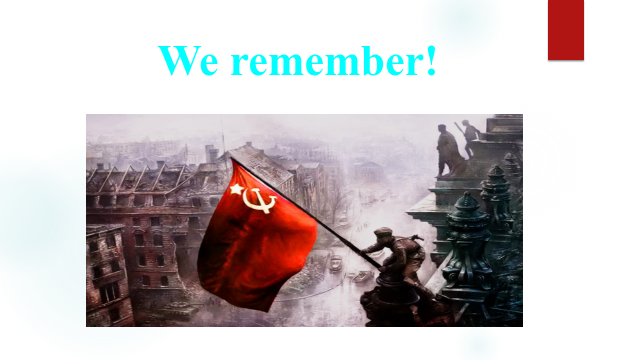 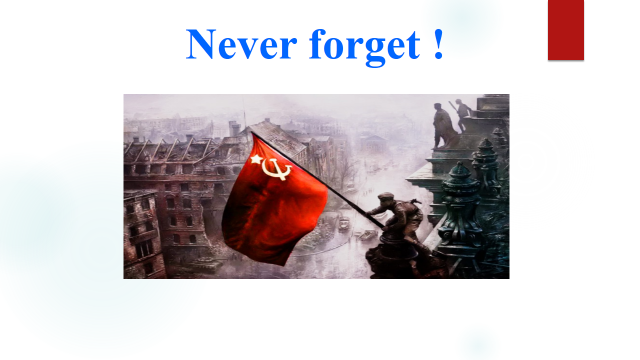 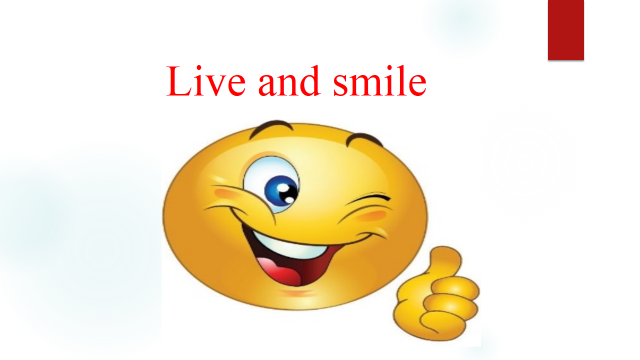 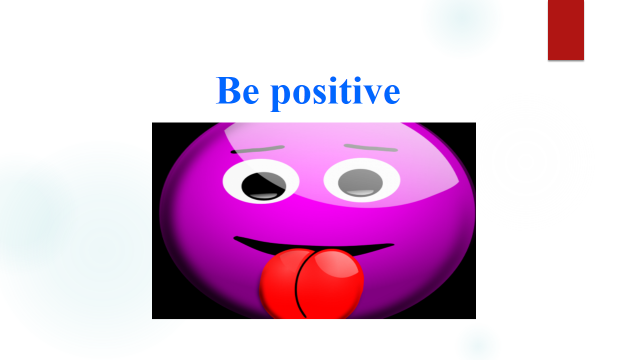 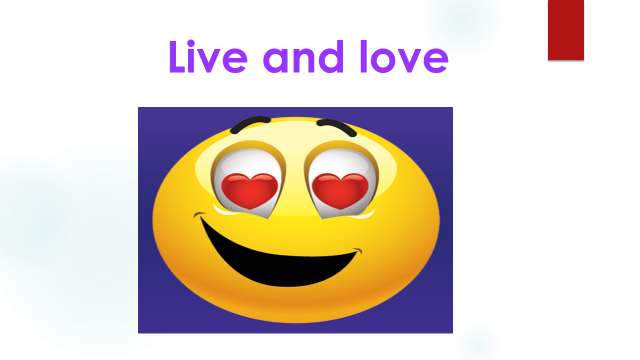 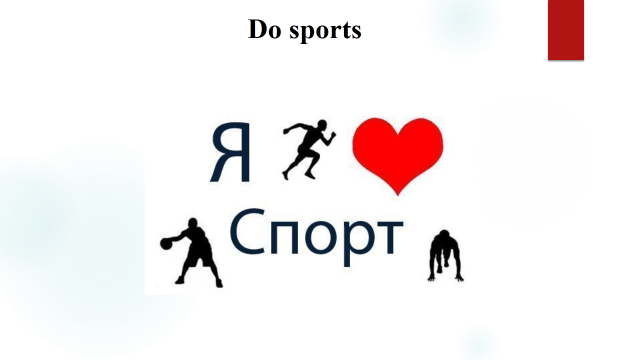 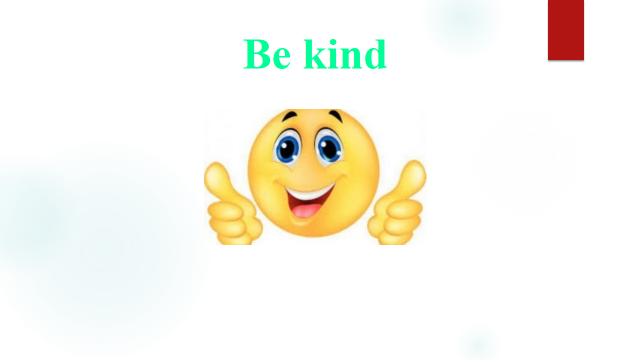 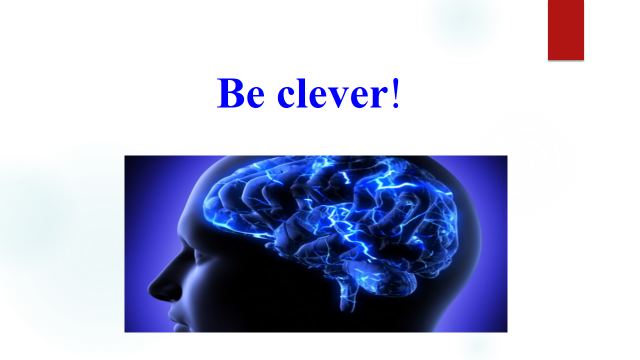 Надпись в оригиналеПереводЗнает о смысле или нет1. LORIEЛОРИ-2. OriginalОригинал+3. BostonBoston City CollegeБостонБостонский Городской Колледж-4. Air maxВоздух Макс-5. NikeНика-6. Rebel Girl RevolutionРеволюция Повстанцев-7. Micro YouthМикро-Молодость-8. SupremeВысочайший-9. UFC Fight Night LiveUFC бой ночь жить-10. OklahomaAthletic champs LeagueОклахомаАтлетическая Лига чемпионов-11. Adidas OriginalАдидас Оригинал-12. FC Bayern MunchenФК Бавария Мюнхен-13. 6thDolPhin GoinsДельфин-14. MeidiniaoClassic Fashion ArtКлассическое искусство моды-15. Rock Attitude Fashion Style   Рок мода, стиль-16. Hundred PeicondСто пейконд-17. Jack WolfskinДжек вальфскин-18. Antisocial Social ClubАнтисоциальный социальный клуб-19. Why not?Почему нет?-20. Nature with season Minimal season lifeПрирода с временем годаМинимальная сезонная жизнь-Группа Кол-во обуч-ся Возраст Носят одежду с надписямиОбращают внимание на надпись при покупкеЗнают значение надписей на одеждеИСПо-11-С1016-184 (40%)3 (30%)3 (30%)ПНКо-13-С1516 -1713 (87%)9 (60%)6 (60%)ФКо-11-С1116 -2710 (91%)7 (64%)5(46%)ЭЛо-13-С816 -177 (90%)6 (75%)3 (38%)Итого 4416 -2734 (77%)25 (57%)17 (39%)